Administrative Systems DivisionClient / Server Object Promotion Request FormAMSD Form No. : F11System	:		Sub-system	:	AMSD Ref. No.  :A.	promotion nature	1.	Check In/ Out*	Requested by	:   		Completed by	:   		Checked by	:   		Accepted by 	:  		Request Date	:   		Date	:   		Date	:   		Date	:  				Target Date	:   		2.	Unit Testing/ Development	(	)	TO	System Test	(	)	Requested by	:   		Completed by	:   		Checked by	:   		Accepted by 	:  		Request Date	:   		Date	:   		Date	:   		Date	:  				Target Date	:   		3.	System Test	(	)	TO	User Acceptance	(	)	Requested by	:   		Completed by	:   		Checked by	:   		Accepted by 	:  		Request Date	:   		Date	:   		Date	:   		Date	:  				Target Date	:   		4.	User Acceptance	(	)	TO	Production	(	)	Requested by	:   		Completed by	:   		Checked by	:   		Accepted by 	:  		Request Date	:   		Date	:   		Date	:   		Date	:  				Target Date	:   	( * Delete where appropriate )B.	Server objects	PC Scripts	Version	Object Name	Check out Version No.	Remarks	:  	C.	client objectS	Check Out /Promote From		Check In/Promote To			Library Name	Entry Name	Date	Time	Object Size	Library Name	Date	Time	Object Size	Remarks	:  	d.	Remarks/Special Instructions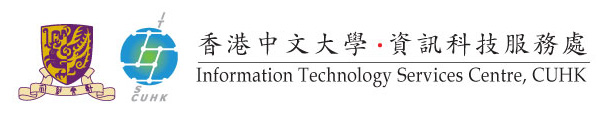 